أطروحة الدكتوراه في الخدمة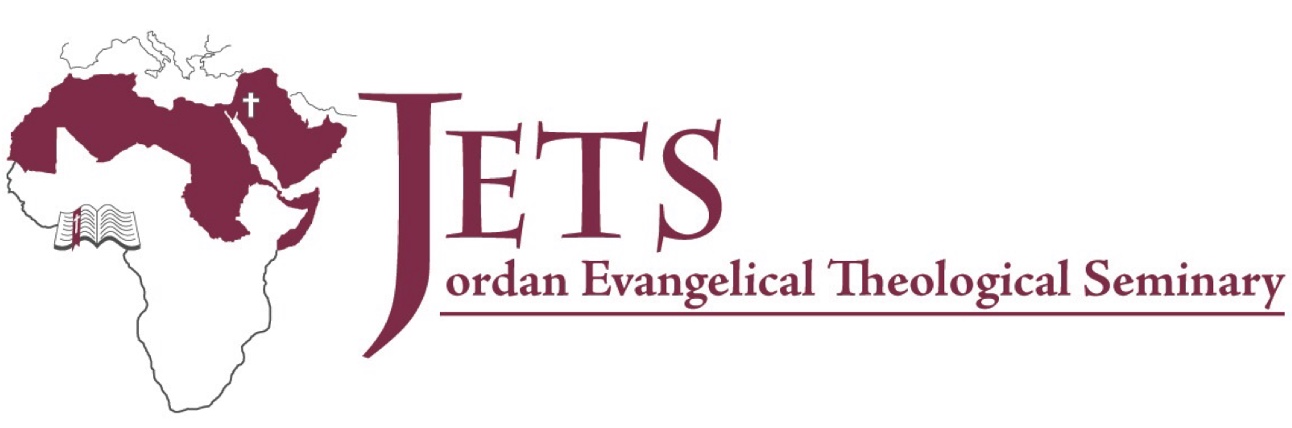 نموذج الموافقة على موضوع مشروع بحثي تطبيقيمؤسسة الدراسات اللاهوتية الأردنيةالنسخة 17 – 31 أيار 2022هذا النموذج الأولي يسبق اقتراح الأطروحة الرسمي، يرجى كتابتها بمسافة واحدة وأرسالها إلى الدكتور ريك جريفيث على الإيميل التالي:drrickgriffith@gmail.comاستمر في العمل على طبعات متتالية حتى الموافقة، بعد موافقة الدكتور ريك يمكنك متابعة اقتراح الأطروحة حيث لا يلزم أن يتضمن الاقتراح الأولي لفئة البحث والكتابة موجهاً مقترحاً، ولكن يجب تضمين بيانات اعتماد الموجه في الاقتراح اللاحق باستخدام النموذج DMin Professor, Mentor, Reader Informationلا يمكن الموافقة على الاقتراح رسمياً حتى تكتمل الوحدات وبمجرد الموافقة سيقوم مكتب الدكتوراه في الخدمة بإبلاغ الطالب والموجهاسم الطالب: اسم الموجه المقترح (إذا تم إقرار شخص غير الدكتور ريك): ......................... مواعيد التفرغ للأطروحة المعتمدة من قبل قيادة خدمتكم: تاريخ التخرج المتوقع: عنوان ورقة البحث التطبيقي: .ضع خطاً تحت نموذج الأطروحة الذي سيتم استخدامه (راجع صفحة 8 من نموذج كلية دالاس اللاهوتية لنموذج البحث التطبيقي واجعله متناسقاً مع إجابة السؤال السادس أدناه) أختر واحداً مما يلي: • مسح وصفي لوضع الخدمة		 • تطوير و تقييم برنامج • التجاوب مع برنامج قائم و تقييمه		 • دراسة حالة عن خدمة حاليةيرجى الإجابة على كل من الأسئلة التالية في 100 كلمة أو أقل:1. أكتب خلاصة وصفية لمشروع البحث التطبيقي الخاص بك، متضمناً الأساس المنطقي (لماذا تريد القيام بها البحث)؟2. أذكر باختصار أهمية هذا الموضوع في سياق خدمتك الشخصية (الكنيسة، الحق الإرسالي ... الخ) وأهميته للآخرين في خدمات مشابهة؟3. أذكر باختصار علاقة هذا الموضوع لأهداف الدكتوراة في الخدمة التي تقوم بها وأهداف ما بعد التخرج؟4. أذكر خمس كتب رئيسية وخمس مقالات صحفية و/أو مصادر أخرى يمكنك أن تبدأ بها. اتبع نظام المراجع الصحيح (ليس الحواشي) للكتب والمقالات في نظام جيتس، بما يشمل وضعهم في الترتيب الأبجديالكتب:المقالات:5. صف توافق هذا الموضوع مع قدراتك، توافر المعلومات، حدود الوقت لديك والحدود المادية، هل هذا الموضوع يمكن تنفيذه؟6. قدم جملة واحدة للإجابة على كل مما يلي:أ. المشكلة المطلوب معالجتها: أكتب جملة واحدة لتظهر الحاجة لهذه الدراسة أو ما هي المشكلة التي تستدعي تأثير عمل هذه الدراسةب. السؤال البحثي: أكتب السؤال الرئيسي الذي يجب إجابته لقيادة البحث وهيكلية الدراسةت. النتيجة: أكتب تصريحاً في جملة لتقديم أفضل توقع بخصوص هذه النقطة عن النتيجة أو ارتباط القضايا ببعضها ث. أسلوب البحث (برنامج، عدد الاستبيانات ولمن تم عملها، عدد حالات الدراسة ... الخ) حيث يجب أن تكون محددة (مثل مقابلة عشرة قسس وتعبئة خمسون استبيانا سوف يقدم معلومات كمية ونوعية): أكتب في جملة واحدة لإظهار كيف يمكن تحديد نموذج الأطروحة في الصفحة الأولى